ANNO SCOL. 2016/17 Scuola media –organico di circolo  CLASSE CONCORSO A022 – ITALIANO, STORIA E GEOGRAFIA                                                         Graduatoria Interna PROVVISORIA per l’ individuazione dieventuale soprannumerario per l’anno scol. 2017/18                Lamezia Terme, lì 08/05/2017	                                                                                               IL DIRIGENTE SCOLASTICO                                                                           Dott.ssa Margherita PRIMAVERA                                              Firma autografa sostituita a mezzo stampa ex art.3,c.2 D.Lgs n.39/93  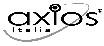 N.DipendenteData nasc.PuntiAnzianitàFamigliaTitoli gen.1MOLINARO ALESSANDRA25/05/197691,0074,0014,003,002MANNARINO ORIETTA04/06/197255,0040,007,008,003GUIDO MONICA29/09/198043,0039,000,004,00